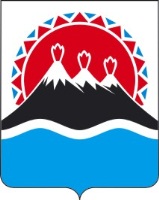 МИНИСТЕРСТВО  ЗДРАВООХРАНЕНИЯКАМЧАТСКОГО КРАЯПРИКАЗ № ______г. Петропавловск-Камчатский					         от _________								В соответствии с частью 3 статьи 16 Закона Камчатского края от 20.11.2013 № 343 «О государственной гражданской службе Камчатского края»ПРИКАЗЫВАЮ:Утвердить прилагаемый Перечень отдельных должностей государственной гражданской службы Камчатского края в Министерстве здравоохранения Камчатского края, исполнение должностных обязанностей по которым связано с использованием сведений, составляющих государственную тайну, при назначении на которые может не проводиться конкурс.2. Настоящий приказ вступает в силу через 10 дней после его опубликования.Министр									       Е.Н. СорокинаПриложение к приказу                                                                       		Министерство здравоохранения Камчатского края								от ______________ № ________Переченьотдельных должностей государственной гражданской службы Камчатского края  Министерства здравоохранения Камчатского края, исполнение должностных обязанностей по которым связано с использованием сведений, составляющих государственную тайну, при  назначении на которые может не проводиться конкурсОб утверждении Перечня отдельных должностей государственной гражданской службы Камчатского края в Министерстве здравоохранения Камчатского края, исполнение должностных обязанностей по которым связано с использованием сведений, составляющих государственную тайну, при назначении на которые может не проводиться конкурс1. Министерство здравоохранения Камчатского края 1. Министерство здравоохранения Камчатского края 1.1Заместитель Министра 1.2Референт2. Отдел по развитию здравоохранения и государственных закупок Министерства здравоохранения Камчатского края2. Отдел по развитию здравоохранения и государственных закупок Министерства здравоохранения Камчатского края2.1Заместитель Министра – начальник отдела3. Отдел экономики здравоохранения, обязательного медицинского страхования Министерства здравоохранения Камчатского края3. Отдел экономики здравоохранения, обязательного медицинского страхования Министерства здравоохранения Камчатского края3.1Заместитель Министра – начальник отдела4. Отдел лицензирования и организации ГО и ЧС в сфере здравоохранения Министерства здравоохранения Камчатского края4. Отдел лицензирования и организации ГО и ЧС в сфере здравоохранения Министерства здравоохранения Камчатского края4.1Референт4.2.Консультант5. Отдел организации обеспечения лекарствами и медицинской техникой Министерства здравоохранения Камчатского края5. Отдел организации обеспечения лекарствами и медицинской техникой Министерства здравоохранения Камчатского края5.1Начальник отдела6. Отдел правового и кадрового обеспеченияМинистерства здравоохранения Камчатского края6. Отдел правового и кадрового обеспеченияМинистерства здравоохранения Камчатского края6.1Начальник отдела6.2Заместитель начальника отдела